Braníškov 5. 8. 2022Jmenování zapisovatele okrskové volební komiseV souladu s ustanovením § 17 odstavec 6) zákona č. 491/2001 Sb., o volbách do zastupitelstev obcía o změně a doplnění některých dalších zákonů, ve znění pozdějších předpisů (dále jen „zákon“)
a vyhlášky č. 59/2002 Sb., o provedení některých ustanovení zákona č. 491/2001Sb. Volbách do zastupitelstev obcí, ve znění pozdějších předpisů, (dále jen „vyhláška“) 
a v souladu s ustanovením § 14e odst. 7 zákona č. 247/1995 Sb. o volbách do Senátu Parlamentu  České republiky a doplnění některých dalších zákonů, ve znění pozdějších předpisůjmenujipaní Barboru Steinhauserovou, bytem Braníškov 3zapisovatelkou okrskové volební komise pro volební okrsek č. 1, se sídlem Braníškov 41 pro volby do zastupitelstev obcí, které se budou konat ve dnech 23. září a 24. září 2022 a pro volby do Senátu parlamentu ČR, které se budou konat ve dnech 23. září a 24. září 2022. Případně II. kolo ve dnech 30. září a 1. října 2022.  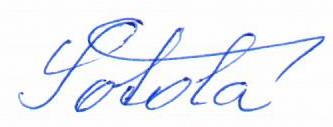 	Zdeněk Šotola
	 starosta obce
